ПРАВИЛА ПОНАШАЊА УЧЕНИКА У ШКОЛИ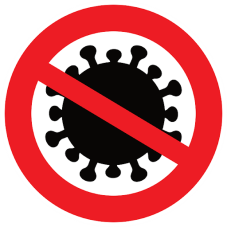 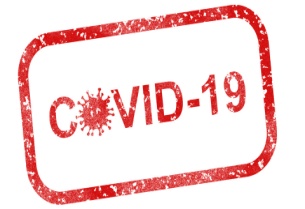 ЗА ВРЕМЕ  ЕПИДЕМИОЛОШКЕ СИТУАЦИЈЕ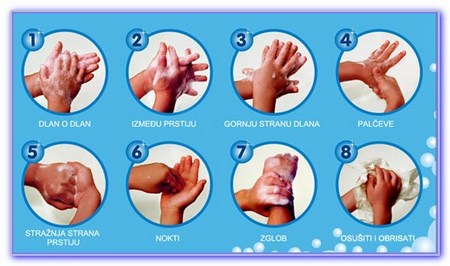 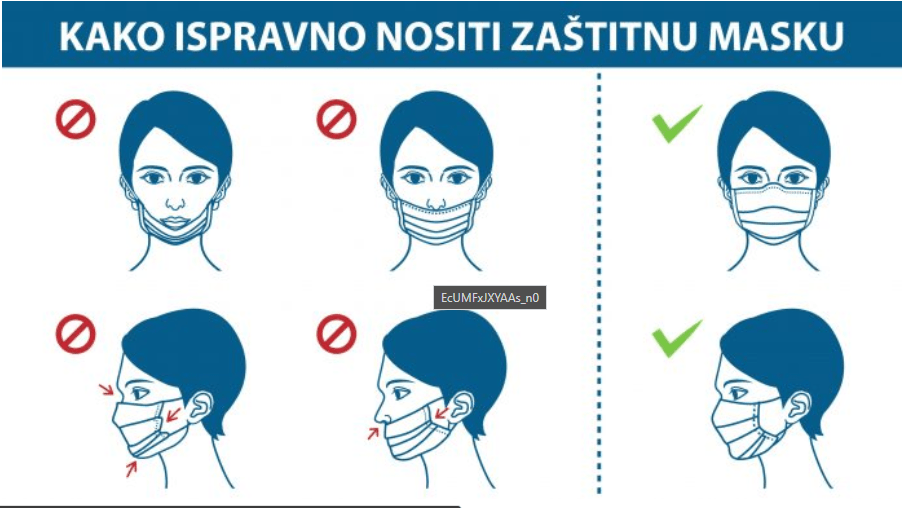 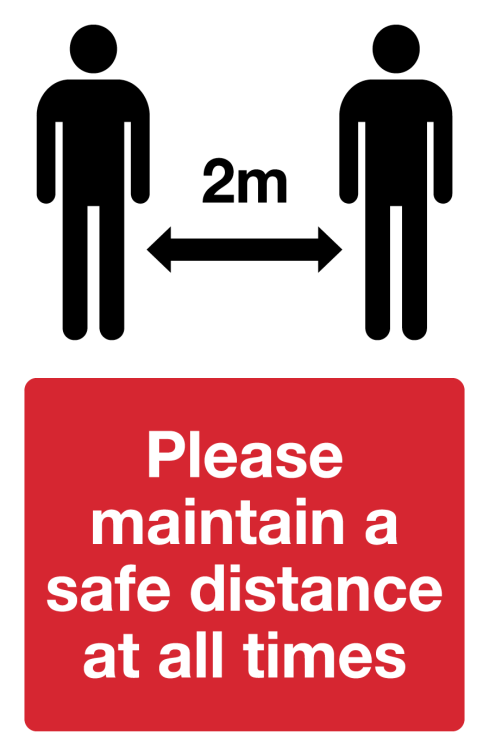 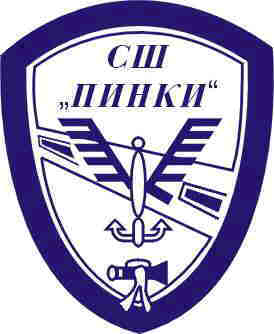 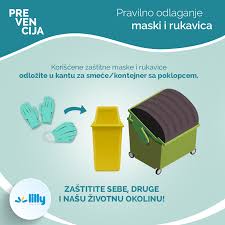 